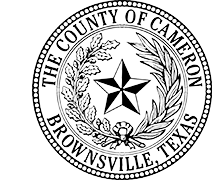 Attention Cameron County High School Graduating Seniors Class of 20232nd Annual Scholarship Essay Contest $2500! Sponsored by the Cameron County Housing Finance Corporation of Cameron County and the Cameron County – Economic Development and Community Affairs Department. Essays will be reviewed, judged & selected by the Brownsville Sunrise Rotary Club Volunteers. Who Qualifies- High School Senior students graduating in 2023 that will attend college, university or technical/vocational school and that currently attend any High School within Cameron County (student must be a resident of Cameron County and may attend any High School including South Texas ISD).  How- Write an Essay on the topic what does it mean to you to have a home (with a limit of no more than 5000 words typed & double-spaced). The Essay informational flyer and student Application information may be found on the following Cameron County website link:            https://www.cameroncountytx.gov/high-school-essay-contest/Essay Due Date- March 3, 2023. Submit your Essay via email to the following Cameron County Email address:  2023FairHousingEssay@co.cameron.tx.usFor any questions, please send an Email to: 2023FairHousingEssay@co.cameron.tx.us Emails will be reviewed/answered in the order of receipt.   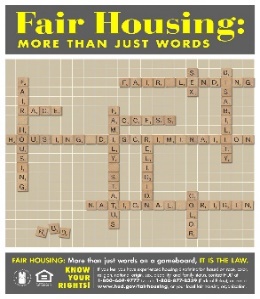 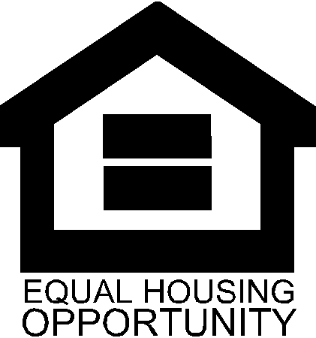 